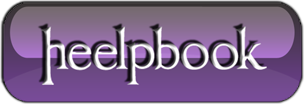 (MSDTC) Configure and troubleshoot Distributed Transaction CoordinatorReinstall MSDTCReinstall the Distributed Transaction Coordinator (MSDTC) with the following steps (Win2k/WinXP/Vista/Seven):Execute the following commands:  Net stop msdtc  Msdtc -uninstallDelete folloqing registry keys:[HKEY_LOCAL_MACHINE \SOFTWARE \Microsoft \MSDTC][HKEY_LOCAL_MACHINE \SYSTEM \CurrentControlSet \Services \MSDTC]Execute following commands:  Msdtc -install  Msdtc -resetlog  Net start msdtcReset Recovery LogDistributed Transaction Coordinator (MSDTC) uses the following log file for storing transaction-related recovery information along with all other MS DTC recovery information (WinNT4 also uses Dtcxatm.log).%SystemRoot%\system32\DTCLog\MSDTC.LOGIf the location of the log file is faulty (non existing or no permission) or the MSDTC.LOG is corrupted, then it will keep the service from starting and give errors like:Event ID : 7024
Source : Service Control Manager
Description: The MSDTC service terminated with service specific error 3221229584.Event ID : 4163
Source: MSDTC
Description: MSDTC log file not found. After ensuring that all Resource Managers coordinated by MSDTC have no indoubt transactions, please run msdtc -resetlog to create the log file.To reset the log-file:If possible start the computer in safe mode.Open the %SystemRoot%\System32\DTCLog folder. (Unless you have changed the default location)If a Msdtc.log file exists in the folder, rename it to Msdtc.old.Use Notepad to save an empty file as Msdtc.log in the folder.Open a CMD prompt and type:msdtc -resetlogand press Enter.